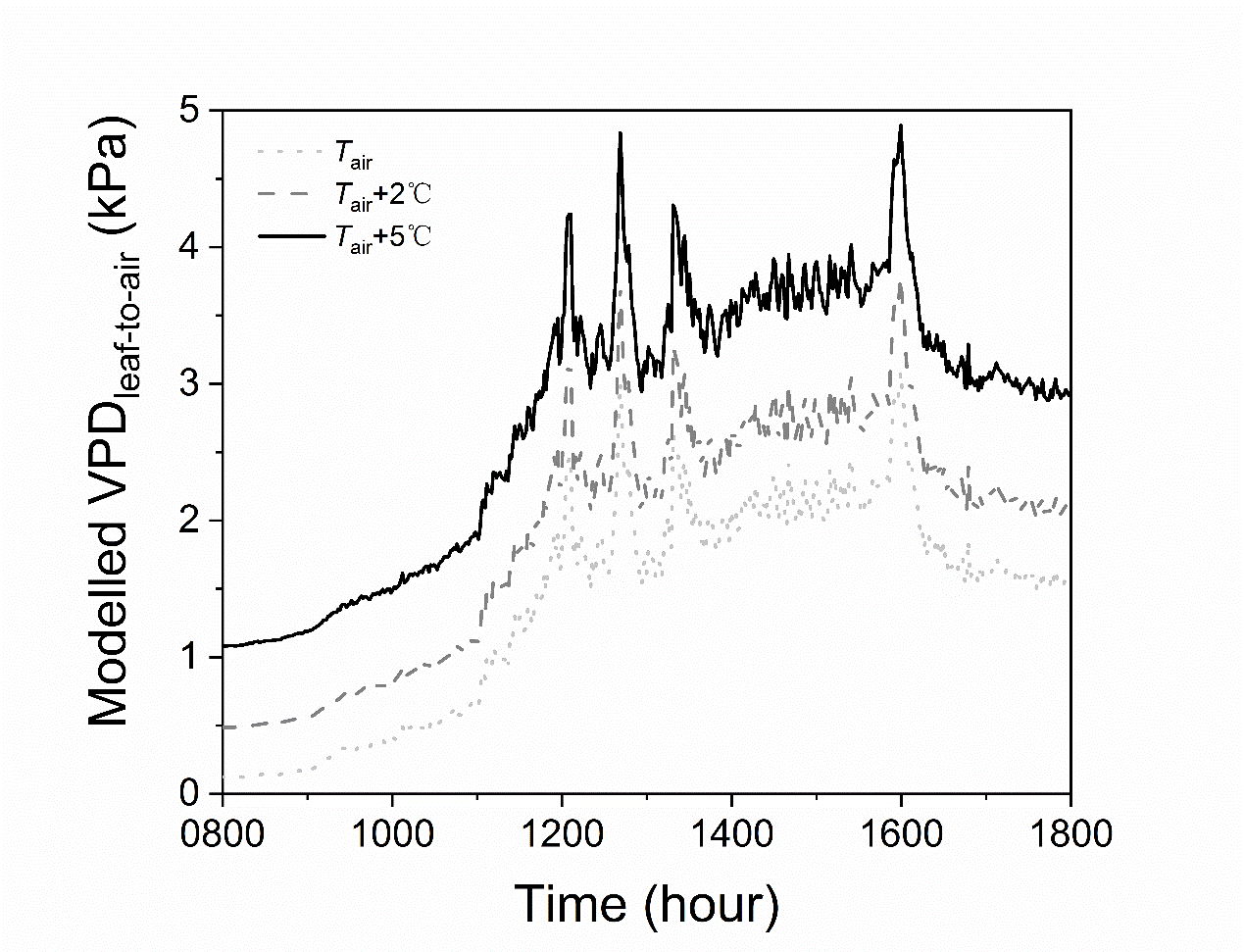 Figure S2. Representative diurnal traces of modelled leaf-to-air vapor pressure deficit (VPDleaf-to-air). Leaf temperature was assumed to be consistently equal to measured air temperature (Tair, light grey dotted line) and higher than Tair by 2°C (grey dashed line) or 5°C (black solid line). Leaf vapor pressure was assumed to be saturated and calculated after the equation adopted in LI-6800: , where SVP (kPa) is saturated vapor pressure at temperature T (°C). VPDleaf-to-air was calculated as the difference between leaf vapor pressure and vapor pressure of the air, the latter of which was converted from Tair and measured relative humidity of the air. 